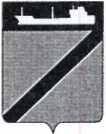 ПОСТАНОВЛЕНИЕАДМИНИСТРАЦИИ ТУАПСИНСКОГО ГОРОДСКОГО ПОСЕЛЕНИЯ               ТУАПСИНСКОГО РАЙОНА от  17.01.2019                                                                №  16 г. ТуапсеОб утверждении оценочной стоимости посадки, посадочного материала и годового ухода в отношении единицы зеленых насаждений на 2019 годВ соответствии с Федеральным законом Российской Федерации от 29 ноября 2018 года №459-ФЗ "О федеральном бюджете на 2019 год и на плановый период 2020 и 2021 годов", Законом Краснодарского края от 23 апреля 2013 года N 2695-КЗ "Об охране зеленых насаждений в Краснодарском крае", в целях расчета платы за уничтожение зеленых насаждений  п о с т а н о в л я ю:1. Утвердить оценочную стоимость посадки, посадочного материала и годового ухода в отношении единицы зеленых насаждений на 2019 год согласно приложению.2. Управлению экономики, транспорта и торговли администрации Туапсинского городского поселения Туапсинского района (Николенко) разместить настоящее постановление на официальном сайте администрации Туапсинского городского поселения в информационно-коммуникационной сети «Интернет».3. Общему отделу администрации Туапсинского городского поселения (Кот) обнародовать настоящее постановление в установленном порядке.4. Контроль за выполнением настоящего постановления возложить на заместителя главы администрации Туапсинского городского поселения Туапсинского района А.А. Кенцина.5. Постановление вступает в силу со дня его обнародования и распространяется на правоотношения, возникшие с 1 января 2019 года.Исполняющий обязанности главы Туапсинского городского поселения Туапсинского района						       	   М.В.КривопаловПРИЛОЖЕНИЕУТВЕРЖДЕНАпостановлением администрации Туапсинского городского поселенияТуапсинского районаот 17.01.2019 г. № 16Оценочная стоимость посадки, посадочного материала и годового ухода в отношении единицы зеленых насаждений на 2019 годНачальник управления экономики, транспорта и торговли						     К.И. НиколенкоКлассификация зеленых насажденийСтоимость работ по созданию (посадке) зеленых насаждений, руб.Стоимость посадочного материала, руб.Стоимость ухода в течение года, руб.Субтропические ценные растения, 1 штука2539,0326783,021221,31Деревья субтропические, 1 штука2539,0316739,391221,31Деревья хвойные, 1 штука2539,0312721,931221,31Деревья лиственные 1-й группы, 1 штука1538,696026,18565,12Деревья лиственные 2-й группы, 1 штука1538,694017,46565,12Деревья лиственные 3-й группы, 1 штука1538,692678,30565,12Кустарники, 1 штука554,41401,74409,78Газон, естественный травяной покров, 1 кв. м282,5613,39361,57Цветники, 1 кв. м242,39843,66605,29